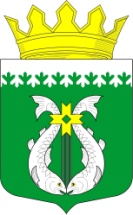 РОССИЙСКАЯ ФЕДЕРАЦИЯРЕСПУБЛИКА  КАРЕЛИЯАДМИНИСТРАЦИЯМУНИЦИПАЛЬНОГО ОБРАЗОВАНИЯ "СУОЯРВСКИЙ РАЙОН"ПОСТАНОВЛЕНИЕ26.10.2020					                                                                  №  986О внесении изменений в постановление  от 14.02.2019 № 114 «Об утверждении Порядка предоставления субсидии управляющим организациям, товариществам собственников жилья, жилищным кооперативам для оказания муниципальной поддержки в связи с проведением работ по благоустройству дворовых территорий в рамках реализациимуниципальной программы «Формирования современной городской среды на территории Суоярвского городского поселения на 2018-2022 годы»В соответствии со статьей 78 Бюджетного кодекса Российской Федерации, Уставом муниципального образования «Суоярвское городское поселение», администрация муниципального образования «Суоярвский район» постановляет:Наименование постановления изложить в следующей редакции: «Об утверждении Порядка предоставления субсидии управляющим организациям, товариществам собственников жилья, жилищным кооперативам для оказания муниципальной поддержки в связи с проведением работ по благоустройству дворовых территорий в рамках реализации муниципальной программы «Формирование современной городской среды на территории Суоярвского городского поселения».Пункт 1 изложить в следующей редакции: «Утвердить Порядок предоставления субсидии управляющим организациям, товариществам собственников жилья, жилищным кооперативам для оказания муниципальной поддержки в связи с проведением работ по благоустройству дворовых территорий в рамках реализации муниципальной программы «Формирование современной городской среды на территории Суоярвского городского поселения» (далее Порядок)».Пункт 1.2 Порядка изложить в следующей редакции: «Субсидия предоставляется в целях реализации мероприятий, предусмотренных  муниципальной программой «Формирование современной городской среды на территории Суоярвского городского поселения»  (далее – муниципальная программа) на организацию и проведение работ по благоустройству дворовых территорий многоквартирных домов (далее – дворовые территории).Разместить настоящее постановление на официальном сайте МО «Суоярвский район», МО «Суоярвское городское поселение» в сети Интернет.Контроль за исполнением настоящего Постановления оставляю за собой.Глава Администрации                                                                                     Р.В. Петров